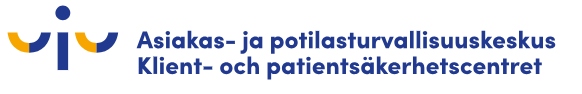 Checklista för introduktion i klient- och patientsäkerhetArbetstagare: ____________________________________________________________chefen antecknar:i början av introduktionenintroduktion sker senarebehövs inte i den här arbetsuppgifter			1)        2)        3)				                      introduktionen genomförd                 organisationens mission och vision				                 organisationens värderingar				                 grundläggande kunskap om klient- och patientsäkerhet		Planering, uppföljning och utvärdering av introduktionen                  introduktionsplan, uppföljning och utvärdering			                 arbetsgivarens och arbetstagarens ansvar och skyldigheter		                 egen arbetsbeskrivning och ansvarsområden			Säkerhetskultur                 bedömning och mätning av säkerhetskulturen			                 rutiner för att förstärka säkerhetskulturen			Egenkontroll                 program för egenkontroll				                 plan för egenkontroll					                 uppföljning och mätning av klient- och patientsäkerheten		                 riskhantering 					Klientens och patientens rättigheter samt självbestämmanderätten och villkoren för att begränsa den                 klientens och patientens självbestämmanderätt			                 förebyggande arbetsmetod och begränsningsåtgärder		                 system för klient- och patientrespons				Infektionsbekämpning                 handhygien					                 anvisningar om arbetstagarens klädsel och utseende		                 obligatoriska vaccinationer för arbetstagare 			Säker läkemedelsbehandling och läkemedelssäkerhet			                 plan för läkemedelsbehandling				                  säkerställande av kompetensen				                 tillstånd och kompetensprov				Medicinteknisk säkerhet					                 säkerställande av kompetensen				                 tillstånd och kompetensprov				                 säker användning av strålning inom hälso- och sjukvården		1)        2)        3)					     introduktionen genomfördDatasäkerhet och dataskydd				                 dataskydd och behandling av klient- och patientuppgifter		                 klient- och patientsäkerhet vid digitala tjänster och distanstjänster	                 sekretess- och tystnadsplikt			 	Invasiva ingrepp                 checklistor och specialinstruktioner				                 teamarbete och kommunikation				Anmälningsförfaranden                  lagstadgade anmälningsförfaranden och anmälningsrättigheter		                 anmälningar om negativa händelser, farliga situationer och                           missförhållanden samt tillbud				                 anmälning och behandling av allvarliga incidenter	 		                 uppgörande och behandling av anmälningar			Arbetshälsa och arbetarskydd 	                 psykologisk trygghet					                 second victim-modellen					                 mätning av arbetshälsan				                 arbetarskydd					                 kemikaliesäkerhet					                 ergonomi						                 säkerheten vid störningar och exceptionella situationer 		    (återupplivning, förgiftning, hot osv.)                 passerkontroll och larmsystem				Efter introduktionenArbetstagarenamndatum och underskriftChefnamndatum och underskriftHandledarenamndatum och underskriftwww.klientochpatientsakerhetscentret.fiChecklista för introduktion om klient- och patientsäkerhetArbetstagare: ____________________________________________________________Här kan du lägga till element eller helheter som ingår i introduktionen på din arbetsplatsintroduktionen genomfördintroduktionen inleddes  (datum/kommentarer)utvärdering av introduktionen (datum/kommentarer)plan för fortsättningen (datum/kommentarer)